Publicado en Barcelona el 25/05/2018 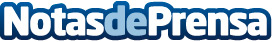 Entrega del XIV Premio Miguel Gil Moreno de Periodismo La Fundación Miguel Gil Moreno y Penguin Random House Grupo Editorial han hecho entrega de su premio bienal al fotoperiodista mexicano, por su trabajo de denuncia de los fuertes retrocesos sociales experimentados en su país. Se reconoce por primera vez el trabajo y la labor de un fixer
Datos de contacto:Andrea Rodríguez - Orbyce ComunicaciónImágenes: https://orbycesl.box.com/s/ddcj00gok90t1ysqn9hr9pjs3kix1s9h684014951Nota de prensa publicada en: https://www.notasdeprensa.es/entrega-del-xiv-premio-miguel-gil-moreno-de Categorias: Internacional Nacional Comunicación Sociedad Cataluña Solidaridad y cooperación Premios http://www.notasdeprensa.es